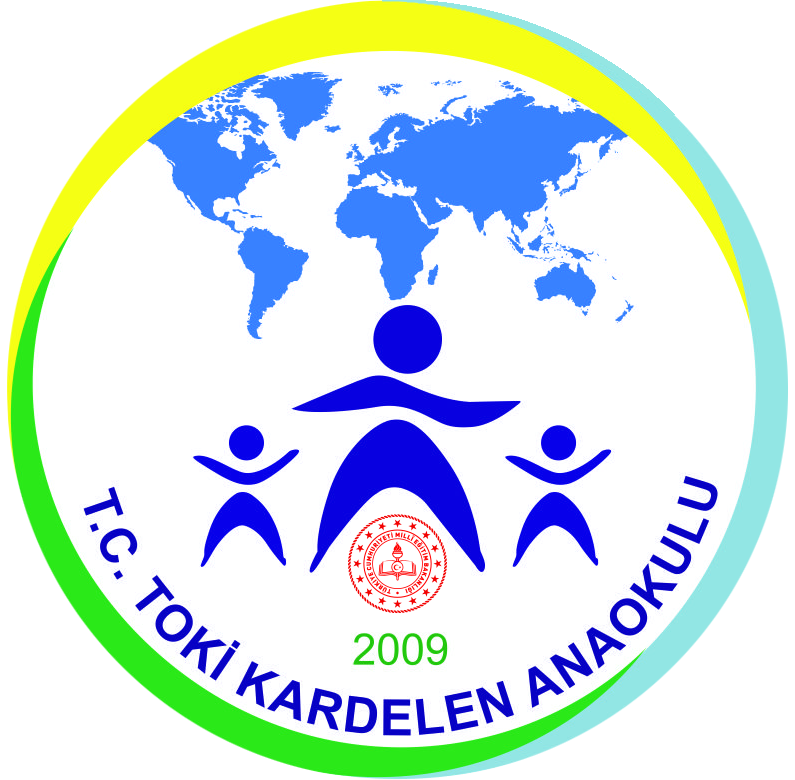 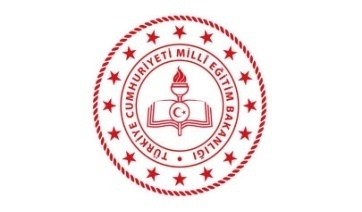 TOKİ KARDELEN ANAOKULU MÜDÜRLÜĞÜ’NE                                                        KÜÇÜKÇEKMECE / İSTANBUL                Çocuğum ………………………………………………………………….nın 2020 – 2021 Eğitim – Öğretim yılında okulunuzda eğitime başlaması için ön kaydının ……….. yaş grubuna yapılmasını istiyorum.              Gereğini bilgilerinize arz ederim.Lütfen aşağıdaki eğitim şekli seçeneklerinden istediğiniz birini işaretleyiniz.Çocuğumun;         SABAH GRUBUNDA EĞİTİM ALMASINI İSTİYORUMÖĞLEN GRUBUNDA EĞİTİM ALMASINI İSTİYORUMÇOCUK KULÜBÜ ETKİNLİĞİNE KATILMAK İSTİYORUM( Çocuk Kulübü Etkinliği Sabah Grubu Öğrencileri İçindir)                                                                                                                                      Velinin Adı Soyadı :                                                                                                                                                  İmza              :ÇOCUĞUN TC KİMLİK NOSUÇOCUĞUN DOĞUM TARİHİ (Gün/Ay/Yıl)ÇOCUĞUN TC KİMLİK NOSU…../….../……….VELİNİN ADI SOYADIANNEANNEBABAVELİNİN ADI SOYADIADRESADRESEV TELCEP TELANNEBABABABACEP TELİŞ TELANNE BABABABAİŞ TELMESLEKANNEBABABABAMESLEK        BAŞVURU   TARİHİ